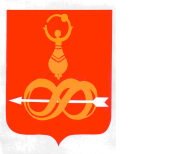 РЕШЕНИЕСОВЕТА ДЕПУТАТОВ МО «ДЕБЕССКИЙ РАЙОН»УДМУРТСКОЙ РЕСПУБЛИКИ О принятии в первом чтении проекта бюджета МО «Дебесский район» «О бюджете муниципального образования «Дебесский район» на 2015 год и на плановый период 2016 и 2017 годов»Принято Советом депутатов                                                                  2014 года	Руководствуясь п.2 ст. 24 Устава муниципального образования «Дебесский район», рассмотрев основные характеристики бюджета муниципального образования «Дебесский район» на 2015 год и на плановый период 2016 и 2017 годов Совет депутатов МО «Дебесский район» решил:	1. Принять в первом чтении проект решения «О бюджете  муниципального образования «Дебесский район» на 2015 год и на плановый период 2016 и 2017 годов.»	2. Утвердить основные характеристики бюджета муниципального образования «Дебесский район» на 2015 год:1) прогнозируемый общий объем доходов бюджета муниципального образования «Дебесский район» в сумме 396 665,4 тыс. рублей, в том числе объем межбюджетных трансфертов, получаемых из бюджетов бюджетный системы Удмуртской Республики в сумме 313 217,4 тыс. рублей.2) общий объем расходов бюджета муниципального образования  «Дебесский район» в сумме 397 265,4 тыс. рублей;3) дефицит бюджета муниципального образования «Дебесский район» в сумме 600 тыс. руб.4) верхний предел муниципального внутреннего долга муниципального образования  «Дебесский район» на 1 января 2016 года в сумме 76 998,2 тыс. рублей;4) предельный объем муниципального внутреннего долга МО «Дебесский район» на 2015  год в сумме 76 998,2 тыс. рублей;3. Утвердить основные характеристики бюджета муниципального образования  «Дебесский район» на 2016 год и на 2017 год:1) прогнозируемый общий объем доходов бюджета муниципального образования «Дебесский район» на 2016 в сумме 377 338 тыс. рублей, в том числе объем межбюджетных трансфертов, получаемых из бюджетов бюджетный системы Удмуртской Республики в сумме 290 658 тыс. рублей  и на 2017год в сумме 370 783,3 тыс. руб., в том числе  объем  межбюджетных трансфертов, получаемых из бюджетов бюджетный системы Удмуртской Республики в сумме 293 893,4 тыс. рублей;2) общий объем расходов бюджета муниципального образования  «Дебесский район» на 2016 год в сумме  377338 тыс. рублей и на 2017 год в сумме 370 783,3 тыс. рублей;3) верхний предел муниципального внутреннего долга муниципального образования  «Дебесский район» на 1 января 2017  года в сумме 51 627,2 тыс. рублей и на 1 января 2018  года в сумме  12933,3 тыс. рублей;4) предельный объем муниципального внутреннего долга муниципального  образования «Дебесский район» на 2016 год в сумме 51 627,2 тыс. рублей и на 2016 год в сумме  12933,3 тыс. рублей»                                               А.Л. Глуховс. Дебесы                 2014 года№ Подготовил                                                                                          Н.В.Емельянова                                            				                            «___»__________ .          СОГЛАСОВАНО:        Зам. начальника ОКПР                                                                                       М.С.РоготневГлава  АдминистрацииМО «Дебесский район                                                                                       А.С.ИвановЗам. главы Администрации по финансовым вопросам                                                                                       В.В.Поздеев		Глава МО                                                                                                            А.Л.Глухов